 

Via Tamburini, 5 
42122 Reggio Emilia 
Tel. 0522/267208 – Fax 0522/332782
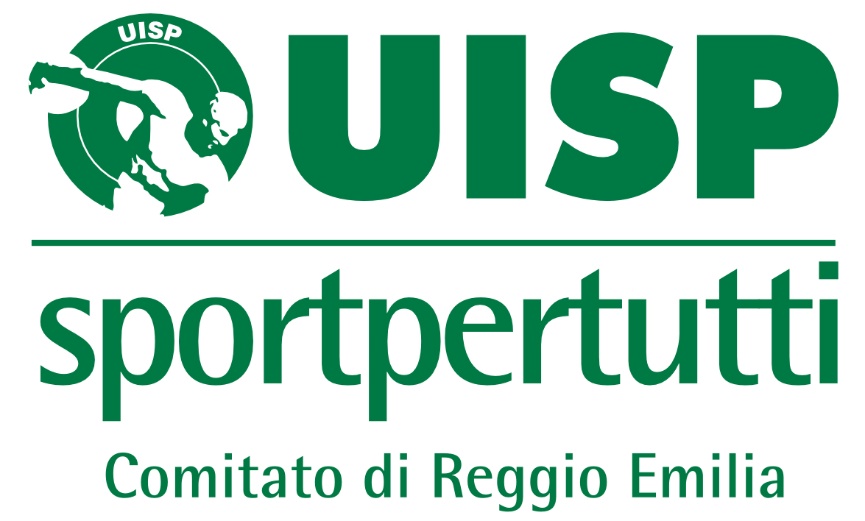 www.uispre.it - calcio@uispre.it

Pagina facebook: UISP CALCIO REGGIO EMILIA 
FORMULA CAMPIONATO APERTURASi inizierà con il Campionato di apertura dove le squadre si affronteranno tra di loro in gara secca e le prime due classificate disputeranno la finale per decretare la vincente del Campionato. Al termine del Campionato di Apertura inizierà il campionato con gare di andata e ritorno. Al termine dei gironi eliminatori si procederà alla disputa delle fasi finali. NOTIZIE UTILI PER LE SOCIETA’Società		Dirigente				Giornata di gara	PalestraLombardini Kohler 	Tresca Vincenzo    3920241430	Giovedì ore 21.30	Paladelta R.E.Olimpia Regium 	Margini Leonardo   3669329094	Martedì ore 22.00	Stadio Zandoani R.E.FC Attila		Lazariuc Ion          3275925063	Giovedì ore 21.15	Stadio Zandonai R.E.Romalba 2017		Bildea Cosmin	       3407275973	Venerdì ore 20.00	Stadio Zandonai R.E.Club King Marocco	Moullodji Abder      3338175027	RISULTATI 1° GIORNATA CAMPIONATO DI APERTURARISULTATI 2° GIORNATA CAMPIONATO DI APERTURARISULTATI 3° GIORNATA CAMPIONATO DI APERTURARISULTATI 4° GIORNATA CAMPIONATO DI APERTURARISULTATI 5° GIORNATA CAMPIONATO DI APERTURACLASSIFICA MARCATORIFINALE CAMPIONATO APERTURARegolamento CampionatoPartita di andata e ritorno. Alla fine del girone eliminatorio verranno disputati i quarti di finale con i seguenti abbinamenti con gare secche in casa della miglior classificata, in caso di parità accederà al turno successivo la squadra meglio classificata nella regular season.GRIGLIA QUARTI DI FINALEGara A  1 ° Classificato - 6° ClassificatoGara B  2° Classificato - 5° ClassificatoGara C  3° Classificato - 4° ClassificatoFINALE PER DECRETARE LA VINCENTE DEL CAMPIONATO PARTE ALTAGirone all’italiana le cui partite hanno però la durata di 25' (regolamentare). Se allo scadere il risultato è in parità, si ricorre ai tiri di rigore. Il calendario è il seguente:Incontro 1:	Vincente Gara A 	- Vincente Gara BIncontro 2: 	Vincente Gara C 	- Perdente incontro 1Incontro 3: 	Vincente Gara C 	- Vincente incontro 1FINALE PER DECRETARE LA VINCENTE DEL CAMPIONATO PARTE BASSAIncontro 1:	Perdente Gara A 	- Perdente Gara BIncontro 2: 	Perdente Gara C 	- Vincente incontro 1Incontro 3: 	Perdente Gara C 	- Perdente incontro 1Le due vincitrici delle entrambe competizioni disputeranno la FINALISSIMA GOLDVincente Parte Alta - Vincente Parte BassaPer assegnare i punti, si seguono questi criteri:Vittoria nel tempo regolamentare: 		3 puntiVittoria ai rigori: 				2 puntiSconfitta ai rigori: 				1 puntoSconfitta nel tempo regolamentare: 		0 puntiSe due squadre ottengono lo stesso punteggio, fa fede il risultato dello scontro diretto. Se invece tutte le partecipanti riportano gli stessi punti, si considerano la differenza reti e il maggior numero di gol segnati (tenendo conto esclusivamente dei tempi regolamentari di gioco): in caso di ulteriore parità, vince la formazione i cui giocatori risultano avere l'età media più bassa.ATTIVITA’ PROVINCIALE CALCIO A 7 - Squadre iscritteNOTIZIE UTILI PER LE SOCIETA’Società		Dirigente				Giornata di gara	PalestraStreet Boys	 	Di Dio Fabio        3341341687	Martedì ore 21.00	Sintetico Chiarino CimurriFutura 			Cocconi Silvano   3355761340	Mercoledì ore 21.00	Centro Futura Cad. SopraAcir			Chaabi Mohamed 3397447461	Mercoledì ore 21.00	Campi Reggio EmiliaFC Brizzolados		Orlandi Stefano   3357490001	Mercoledì ore 21.15	Sintetico Campagnola EmiliPol. Borzanese	Gozzi Marco        3391718134	Giovedì ore 21.30	Sintetico Borzano di AlbineaTricolore V.Libertas 	Mancin Fabrizio   3666692876	Mercoledì ore 20.00	Sintetico Giocarè R.E.	Quadrifoglio Budriese	Tavernelli Davide 3356913555	Lunedì ore 21.15	Sintetico Rio SalicetoFORMULA CAMPIONATO APERTURASi inizierà con il Campionato di apertura dove le squadre si affronteranno tra di loro in gara secca e le prime due classificate disputeranno la finale per decretare la vincente del Campionato. Al termine del Campionato di Apertura inizierà il campionato con gare di andata e ritorno. Al termine dei gironi eliminatori si procederà alla disputa delle fasi finali. RISULTATI 1° GIORNATA CAMPIONATO DI APERTURARISULTATI 2° GIORNATA CAMPIONATO DI APERTURARISULTATI 3° GIORNATA CAMPIONATO DI APERTURARISULTATI 4° GIORNATA CAMPIONATO DI APERTURARISULTATI 5° GIORNATA CAMPIONATO DI APERTURARISULTATI 6° GIORNATA CAMPIONATO DI APERTURARISULTATI 7° GIORNATA CAMPIONATO DI APERTURACALENDARIOFinale Campionato AperturaCLASSIFICA MACATORIFORMULA CAMPIONATOGirone unico all’italiana con gare di andata e ritorno. Alla fine del girone eliminatorio la prima squadra classificata accederà direttamente alla Semifinale.QUARTI FINALI CAMPO NEUTROGara A:  2 ° Classificato - 7° Classificato	Gara B:  3° Classificato - 6° ClassificatoGara C:  4° Classificato - 5° ClassificatoSEMIFINALIGara D: 1° Classificato - Vincente Gara C		Gara E: Vincente Gara A - Vincente Gara BFinale 3° - 4° Posto PERDENTE GARA D - PERDENTE GARA EFinale 1° - 2° posto Vincente Gara D - Vincente Gara ECOMUNICATO UFFICIALEN° 9 DEL 15/12/2021STAGIONE SPORTIVA 2021/2022LOMBARDINI KOHLERI RAGAZZI DELL’OLIMPIA REGIUM65FC ATTILACLUB KING MAROCCO114FC ATTILAI RAGAZZI DELL’OLIMPIA REGIUM112ROMALBA 2017CLUB KING MAROCCO22LOMBARDINI KOHLERFC ATTILA68I RAGAZZI DELL’OLIMPIA REGIUMROMALBA 2017114I RAGAZZI DELL’OLIMPIA REGIUMCLUB KING MAROCCO50ROMALBA 2017LOMBARDINI KOHLER51LOMBARDINI KOHLERCLUB KING MAROCCO57ROMALBA 2017FC ATTILAPTPGPVPNPPGFGS1FC ATTILA9330030142ROMALBA 2017732102143CLUB KING MAROCCO4411213234LOMBARDINI KOHLER3410318255I RGAZZI DELL’OLIMPIA REGIUM34103133114 retiARSENI ALEXANDRUFC ATTILA6 retiBOGDAN LEPADATROMALBA 2017PACIFICO MIRKOLOMBARDINI KOHLER5 retiPOPOVICI OCTAVIANFC ATTILAHODINITU DENISFC ATTILABONO ENZOROMALBA 20174 retiFERNANDEZ ERIKLOMBARDINI KOHLERLE ROSE ANDREALOMBARDINI KOHLER3 retiABDELKHALEK MOQDARCLUB KING MAROCCOKOUKI AMRI ACHRAFI RAGAZZI DELL’OLIMPIA REGIUMUSATI MIHAILFC ATTILAVASU IUALIANROMALBA 2017DORNESCU CATALINROMALBA 20172 retiELKIHAL HAMZAI RAGAZZI DELL’OLIMPIA REGIUMCEBOTARI IGORFC ATTILAGARGIULO GIOVANNII RAGAZZI DELL’OLIMPIA REGIUMIONITA SIMONROMALBA 20171 retiSARRAR REDOUANECLUB KING MAROCCOFANINE ZAHIRCLUB KING MAROCCOFANINE TARIKCLUB KING MAROCCOMINGIONI MARCOLOMBARDINI KOHLERSHKURTI JORDINLOMBARDINI KOHLERNANAJ ALEKSANDERLOMBARDINI KOHLERLANZANO GIUSEPPELOMBARDINI KOHLERMONACO MANUELLOMBARDINI KOHLERCIRELLI KEVINI RGAZZI DELL’OLIMPIA REGIUMBONO EDMONDROMALBA 20175° GIORNATA CAMPIONATO APERTURA5° GIORNATA CAMPIONATO APERTURA5° GIORNATA CAMPIONATO APERTURAROMALBA 2017FC ATTILAvenerdì 17 dicembre ore 21:30PALESTRA REGGIO BEACHGAMES “PALADELTA” VIA DEI PRATONIERI, REGGIO NELL’EMILIAPALESTRA REGGIO BEACHGAMES “PALADELTA” VIA DEI PRATONIERI, REGGIO NELL’EMILIAPALESTRA REGGIO BEACHGAMES “PALADELTA” VIA DEI PRATONIERI, REGGIO NELL’EMILIA1° CLASSIFICATO2° CLASSIFICATODATA, CAMPO, ORARIODA COMUNICAREFUTURAASD IL QUADRIFOGLIO01FC BRIZZOLADOSACIR63POL. BORZANESETRICOLORE VIRTUS LIBERTS SOCIAL16ASD IL QUADRIFOGLIOACIR58FC BRIZZOLADOSSTREET BOYS86ACIRSTREET BOYS23FUTURAPOL. BORZANESE81TRICOLORE VIRTUS LIBERTAS SOCIALASD IL QUADRIFOGLIO GS BUDRIESE03FC BRIZZOLADOSASD IL QUADRIFOGLIO GS BUDRIESE74POL. BORZANESEACIR610TRICOLORE VIRTUS LIBERTAS SOCIALFC BRIZZOLADOS34ASD IL QUADRIFOGLIOSTREET BOYS35TRICOLORE VIRTUS LIBERTAS SOCIALACIR50FC BRIZZOLADOSPOL. BORZANESE71STREET BOYSTRICOLORE VIRTUS LIBERTAS SOCIAL11FC BRIZZOLADOSFUTURA 09121POL. BORZANESEASD IL QUADRIFOGLIO GS BUDRIESE35PTPGPVPNPPGFGS1FC BRIZZOLADOS18660044182ASD IL QUADRIFOGLIO9630321233STREET BOYS7421115144TRICOLORE VIRTUS LIBERTAS SOCIAL752121585ACIR6520323246FUTURA 331029137POL. BORZANESE0500512361° GIORNATA CAMPIONATO APERTURA 1° GIORNATA CAMPIONATO APERTURA 1° GIORNATA CAMPIONATO APERTURA POL. BORZANESESTREET BOYSDA RECUPERARESINTETICO DI BORZANO SINTETICO DI BORZANO SINTETICO DI BORZANO 4° GIORNATA CAMPIONATO APERTURA 4° GIORNATA CAMPIONATO APERTURA 4° GIORNATA CAMPIONATO APERTURA FUTURATRICOLORE VIRTUS LIBERTAS SOCIALDA RECUPERARECENTRO SPORTIVO “FUTURA” CADELBOSCO DI SOPRACENTRO SPORTIVO “FUTURA” CADELBOSCO DI SOPRACENTRO SPORTIVO “FUTURA” CADELBOSCO DI SOPRA5° GIORNATA CAMPIONATO APERTURA 5° GIORNATA CAMPIONATO APERTURA 5° GIORNATA CAMPIONATO APERTURA FUTURAACIRDA RECUPERARECENTRO SPORTIVO “FUTURA” CADELBOSCO DI SOPRACENTRO SPORTIVO “FUTURA” CADELBOSCO DI SOPRACENTRO SPORTIVO “FUTURA” CADELBOSCO DI SOPRA6° GIORNATA CAMPIONATO APERTURA 6° GIORNATA CAMPIONATO APERTURA 6° GIORNATA CAMPIONATO APERTURA STREET BOYSFUTURADA RECUPERARECENTRO SPORTIVO CHIARINO CIMURRI - VIA MUTILATI DEL LAVOROCENTRO SPORTIVO CHIARINO CIMURRI - VIA MUTILATI DEL LAVOROCENTRO SPORTIVO CHIARINO CIMURRI - VIA MUTILATI DEL LAVORO1° CLASSIFICATO2° CLASSIFICATODATA, ORA, CAMPO, DA COMUNICARE14 RETI CAVALLINI ALESSANDROFC BRIZZOLADOS7 RETICATELLANI CORRADOASD IL QUADRIFOGLIO GS BUDRIESE6 RETI VERGNANI DIEGOASD IL QUADRIFOGLIO GS BUDRIESEEL BOTTI MOUADACIRISSAH FATAWLUACIRMAVILLA CAMRLOSTREET BOYS5 RETI CALANDRINI DAVIDEASD IL QUADRIFOGLIO GS BUDRIESEERRAIS MEHDIACIR4 RETIOUBAIDA MOURADFC BRIZZOLADOSMARZI ANDREAFC BRIZZOLADOS3 RETIRIGHI ANDREAFC BRIZZOLADOSALBARELLI MATTIAFC BRIZZOLADOSSTEVANI MATTEOFC BRIZZOLADOSMORABITO DEMETRIOTRICOLORE VIRTUS LIBERTAS SOCIAL2 RETIPAPPALARDI GERAARDOTRICOLORE VIRTUS LIBERTAS SOCIALD’APREA ANTONIOTRICOLORE VIRTUS LIBERTAS SOCIALSACCHETTI SIMONEFUTURAPACILLO ANTONIOFUTURACARRETTI VITTORIOFUTURAPRETI AXELFC BRIZZOLADOSCATELLANI DANIELEFC BRIZZOLADOSPICCU MARTINOFC BRIZZOLADOSZINI MARCELLOFC BRIZZOLADOSBIANCHI MATTIAFC BRIZZOLADOSCHIKHI MOHAMEDACIRCHAABI OMARACIRGIORGI CRSTIANPOL. BORZANESECATELLANI MICHELEPOL. BORZANESESARATI MATTIAPOL. BORZANESEBORRIELLO GIANLUCASTREET BOYSCONTORNO ANDREASTREET BOYSTARAJ ARMANDOSTREET BOYS1 RETIMARTUCCI ANTONIOTRICOLORE VIRTUS LIBERTAS SOCIALMANDIA FRANCESCOTRICOLORE VIRTUS LIBERTAS SOCIALFORNACIARI ALANFUTURAPOLI FLAVIOFUTURAFRANCIA ALBERTOFUTURATURCI EMANUELEFC BRIZZOLADOSAIT HERZALLA ISMAILACIRFANINE TARIKACIRFELICE FILIPPOSTREET BOYSPELLEGRINAGGIO FABIOSTREET BOYSSHPAK STEPANSTREET BOYSCARPI MARCOPOL. BORZANESEDI GENNARO FEDERICOPOL. BORZANESETHIANE FAKEBPOL. BORZANESESARATI MATTIAPOL. BORZANESECERVI JONATHANPOL. BORZANESEZECCHINI FEDERICOPOL. BORZANESEBORCIANI JACOPOASD IL QUADRIFOGLIO GS BUDRIESEDAVOLI MARCOASD IL QUADRIFOGLIO GS BUDRIESEFERRARONI GIUSEPPEASD IL QUADRIFOGLIO GS BUDRIESE